We will be happy to supply any further information you may need  and trust that you call on us to fill your order, which will receive our prompt and careful attention.Designed by: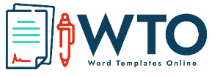 © WordTemplatesOnline. All Rights Reserved.SALE QUOTE[Company Name]To AddressAddressCityCityEmail Email PhonePhoneItemQuantityDescriptionUnit priceDelivery Date